ГОСУДАРСТВЕННОЕ КАЗЕННОЕ ОБРАЗОВАТЕЛЬНОЕ УЧРЕЖДЕНИЕ РОСТОВСКОЙ ОБЛАСТИ СПЕЦИАЛЬНОЕ (КОРРЕКЦИОННОЕ) ОБРАЗОВАТЕЛЬНОЕ УЧРЕЖДЕНИЕ ДЛЯ ОБУЧАЮЩИХСЯ, ВОСПИТАННИКОВ С ОГРАНИЧЕННЫМИ ВОЗМОЖНОСТЯМИ ЗДОРОВЬЯ СПЕЦИАЛЬНАЯ (КОРРЕКЦИОННАЯ)ОБЩЕОБРАЗОВАТЕЛЬНАЯ ШКОЛА-ИНТЕРНАТ V ВИДА Г. ЗЕРНОГРАДА(ГКОУ РО ШКОЛА-ИНТЕРНАТ V ВИДА Г. ЗЕРНОГРАДА)Новогодний утренник:«Волшебный мешок Деда Мороза»(0 «а»,0 «б», 1 «б»,1 «в» классы)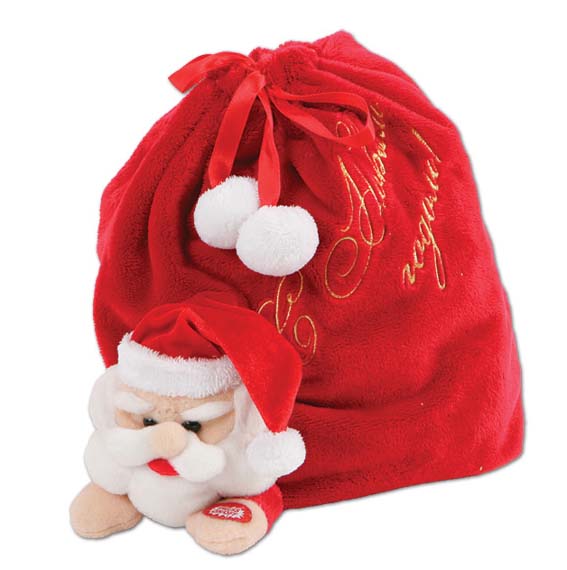 Ведущие: Самодурова Е.С.Самохина И.Н.Зерноград 2013Герои:Дед Мороз: Корнеев Алексей СергеевичСнегурочка: Козлова Анастасия Сергеевна Фея 1:Самодурова Елена Сергеевна Фея 2: Самохина Ирина НиколаевнаВолк: Сидоров Роман 3 а классЗаяц: Осипенко Слава 1 б классФейерверки: Павлов Николай Черкасов МихаилСоколов ИльяШамаханская  царица: Чернышова ОльгаСвита царицы:Нюхарева АнастасияОрехова ЕлизаветаБуренкова АнастасияМисюра Анастасия Карлсон: Павленко СергейСнеговик почтовик: Рогожкин Женя 3 б классСнеговики: Востриков Николай 1 б классТагиров Артем 1 в классЛошадь: Василенко АлександраЗвучит музыка. Выход детей.(«Зимняя сказка+ презентация)Выходят две феи в сопровождении маленьких фей Фея 1:Здравствуйте, дорогие ребята. Сегодня мы вместе с вами будем встречать Новый год!Фея 2:А вы знаете кто мы такие? (Дети:Феи.) Мы феи из зимнего леса. А пришли мы к вам потому что,  ни один новый год не обходится без волшебства и колдовства.Фея 1:В  этот день мы очень рады к вам прийти на новый год. Всех ребят поздравить надо  школьный наш честной народ!Фея 2:А ответьте мне, ребята На один простой вопросКто на праздник к нам приходит?Это ….(Дедушка Мороз!)Фея 1:Становитесь – ка ребята в хоровод. Песней будем Дед Мороза звать.Праздник новогодний.(хоровод)Хруст снега.Фея 2:Слышите, снежок хрустит. Видно кто- то к нам спешитПод музыку появляется Д.М. со Снегуркой.Д.М.:С новым годом вас, друзья!С праздником богатым!Счастья, радости желает Дед Мороз ребятам.Вижу я, вы все собралисьВ новогодний, светлый часЦелый год мы не встречалисьЯ соскучился без вас!	Снегурочка:Здравствуйте, мои хорошиеВместе с Дедушкой Морозом В гости к вам спешу сюдаВсе меня на праздник ждутВсе снегуркой зовут!Здравствуйте ребятишки! Девчонки и мальчишки!Д.М.:Здравствуйте феи, здравствуйте гости дорогие, здравствуй ёлочка – краса(поворачивается к елочке)Ай -яй-яй!Что это? Непорядок, каков!На елочке вашей нет огоньков!Чтоб елка вспыхнула огнями,Вы воспользуйтесь словами.«Красотой нас удиви!Елка зажигай огни!Ну – ка вместе, ну – ка дружно!(дети повторяют слова, ёлка зажигается)Музыка когда зажгутся огоньки на елке Снегурочка: Вкруг ребята становитесьК елке музыка зоветКрепче за руки беритесь Начинаем хоровод!«Наша елочка»( хоровод)Д.М.:Какие молодцы! И потанцевали и песни спели, можно нам Снегурочка и домой собираться.Снегурочка:Как домой???? Дедушка мороз, а ты нечего не забыл?Д.М.:(бормочет, перечисляет, что то считает: песни пели, танцевали, елочку зажигали….)Да нет, все  кажется!Снегурочка:Ребята что забыл Д.М.?(подарки)Д.М.:Вот старый (ругает себя), голова дырявая!(снимает мешок пытается открыть, не получается)Крибли, крабли…Нет, не то….Трах – тибидох…(нервничает) Опять не то….Забыл!....Слова волшебные забыл!Снегурочка:Дедушка Мороз может ты их куда записал? Где твоя волшебная записная книжка?Д.М.:Точно! (ищет по карманам) помню, записывал.Да где же она?Ой, ребята, книжку – то я, наверно потерял!Снегурочка:Дед Мороз, ну что же ты? Всех ребят без подарков оставил.Фея 1:Подождите…. не грустите. Д.М. успокойся и вспомни по каким ты дорожкам шел, у кого в гостях был?Д.М.:Ой, у кого я только не был ковсем и не успеваю.Фея 2: Не переживай Д.М., мы с ребятами тебе поможем. Вы согласны? (Да) Давайте разделимся. Вы со Снегурочкой пойдете в одну сторону, а мы с ребятами в другую. Так быстрее будет.Д.М.: Хорошее предложение. Так и сделаем. А поможет вам волшебный экран(уходят)Фея 1:Ну что ребята, а мы тоже отправляемся с вами на поиски волшебной книги Д.М. А  помогать нам будет волшебный экранФея 2: А сейчас внимание на экран. И первые, к кому мы пойдем в гости – это (на экране заставка: волк и заяц из мультфильма  «Ну погоди!») Ответы детей.Фея 1:А для передвижения мы воспользуемся волшебными движениями. Повторяйте все за нами! ( 0 музыка)Звучит музыка «Ну, погоди!» На сцене появляется заяц, который убегает от волка(пробегает по сцене и в зал)Заяц: Ой - ей - ей- ей!Волк: Ну, заяц, ну погоди!Фея 2:Заяц, волк. А ну – ка прекратите ругаться. Мы с ребятами к вам по делу пришли.Волк:Это, по какому такому делу?Фея 1:Д.М. потерял свою записную книжку с волшебными словами.Он у вас ее, случайно, не забывал?Заяц:(открывает рот, что то сказать)Волк: (закрывает ему рот ладошкой) А вот поиграете с нами, тогда скажем!Фея 2: Ну что, ребята поиграем? (Да)Игра: Пяточка, носочекФея 1:Ну что, мы с вами поиграли, говорите, оставлял Д.М. свою книжку?Волк:Хотелось бы вам помочь, да не можем. Не оставлял Д.М. никакой книжки (грустно)Заяц: (пожимает плечами, грустно)Ага!Фея 2: Ну что ж, не будем расстраиваться, пойдем дальше.Волк и заяц: подождите, не уходите. Возьмите нас с собой!Фея 1:Ребята, возьмем Волка и Зайца? (Да)Волк и заяц:Ура! (становятся в хоровод к детям) А куда мы идем?Фея 2:Внимание на экран. А дальше мы идем в страну Волшебных фейерверков (на экране заставка «Волшебные фейерверки»)Фея 1:Готовы, ребята? Отправляемся в путь! ( 0 музыка)Звучит музыка. Танец фейерверковФея 1:Здравствуйте, дорогие фейерверки, мы пришли к вам…Фейерверки:Стоп, стоп, стоп. Сначала танцы!!!! Вы умеете танцевать?Фея 2:Конечно умеем и сейчас мы вам это докажем!Танец :Ледяные ладоши.Фейерверки: Молодцы! Так с чем пожаловали в страну фейерверков? Фея 2: Случилось несчастье! Д.М. потерял свою. Записную книжку. А без нее ребята не получат  свои подарки.Фейерверки:Действительно несчастье. Но к сожаленью  мы ничем не можем помочь. У нас этой книжки нет!Фея 1:Как жаль. Но мы не привыкли сдаваться! Фейерверки идемте с нами на поиски волшебной книжки.Вместе веселее!Фейерверки:С  удовольствием!Фея 2: Давайте посмотрим, куда теперь мы отправляемся? (на экране заставка со свитой – восточная красавица со свитой – Шамаханская  царица)Ребята вы узнали, что это за девица? Фея 1:Ну что ж, ребята. В путь! (идут) ( 0 музыка)Восточный танец.Шамаханская царица: Добрый день, гости дорогие. С чем пожаловали?Фея 2: Здравствуй Шамаханская  царица. Не оставлял ли у тебя Д.М. свою записную книжку?Шамаханская  царица: Налетели ветры, разбросали все подарки. Помогите нам сложить все наместо.Может и найдете то, что вам нужно!Фея 1:Конечно, мы поможем, правда, ребята?Музыка для игры: «Сложи подарок» (2 команды по 6 человек) музыкаКаждый участник команды подбегает и берет по 1 подарку, и быстро возвращается обратно и кладет в подарочную коробку. Игра оканчивается, когда последний участник положит свой подарок.Шамаханская  царица:Ой, спасибо вам, ребята, все на место сложили, помогли нам! А книгу волшебную нашли?Фея 2:К сожалению, нет, не нашли. Будем искать дальше.Фея 1: Не хотите ли вместе с нами продолжить путешествие?Шамаханская царица: С удовольствием!(заставка Карлсон)Фея 2:А дальше мы идем к кому? (ответы детей) ( 0музыка)Играет музыка появляется КарлсонКарлсон: Привет ребята. Вы ко мне?  (Да!) Как хорошо! Тогда все ай – да по крышам бегать!Фея 1:Погоди Карлсон, некогда бегать! У нас есть к тебе дело!Карлсон:Что может быть важнее, чем игры на крыше?(обиженно) Фея 2:У Д.М. пропала книжка с волшебными словами.Он у тебя не оставлял?Карлсон:А вот и не скажу! (обиженно отворачивается)Фея 1:Карлсон, ну пожалуйста, Ребята ведь останутся без подарков.Карлсон:Ну ладно! Спойте со мной мою песенкуФея 2:Ребята, ну что споем? (Да) Становитесь в хоровод.Тик – так часики (хоровод)Карлсон: Как весело, как хорошо! Но я хочу вас огорчить. Нет у меня никакой книги!Фея 1:Очень жаль.Значит отправляемся дальше. Карлсон ты с нами?Карлсон:Дааа!Фея 2: Куда же мы отправляемся дальше? Давайте посмотрим на экран. (Заставка снеговики на поляне)Фея 1:Отправляемся в путь! ( 0 музыка)Танец снеговиковСнеговик почтовик: (с сумкой через плечо) Здравствуйте гости, дорогие. С чем пожаловали? Фея 2:Здравствуйте снеговики! Мы к вам в гости по делу! Не оставлял ли у вас Д.М. своей волшебной книжки?Снеговик почтовик:Нет, не оставлял. Но у нас есть письмо для Д.М. может быть это то, что вы ищете? (ищет письмо в сумке )Ой, а я где же оно? Наверно снегом замело.Фея 1:Ребята давайте поможем найти письмо. А для этого нужно расчистить эти сугробы.Музыка для игры  «Снежки в корзине»Фея 2: Нам нужно 2 команды по 8 человек. Надо подбежать к сугробу, взять 1 снежок, подбежать к линии не переступая через нее бросить снежок  в корзину. И вернуться в конец строя. Та команда, которая окажется самая быстрая и меткая побеждает.Снеговик почтовик: Ребята вот и нашлось письмо. Но где же Д.М.? Мне поручили это письмо отдать лично ему в руки!Фея 1:Мы знаем, как его найти. Пойдёмте с нами! Ребята становитесь в хоровод, и мы быстро вернемся  в наш нарядный зал.Зимушка хрустальная (Хоровод)Фея 2:Вот мы пришли. Давайте позовём Д.М.(Зовут хором. Под музыку заходит Д.М.)Д.М.:(расстроенный) Простите, ребята, но мы со Снегурочкой так  и ничего не нашли.Фея 1:Не расстраивайся, дедушка. Мы свстретили снеговика - почтовика, у него для тебя письмо.Снеговик - почтовик отдает письмо.Снегурочка: А от кого письмо, дедушка?Д.М.:Неизвестно. Обратного адреса нет.Снегурочка: Ну, тогда читай скорее!Текст письма:«Д.М.  книга твоя у меня. Скоро прибуду. Ждите.Д.М.:  Ну что ж подождем. А пока будем ждать, Снегурочка , внучка повесели нас со своими снежинками.Танец снежинок.Раздался топот копыт, ржанье лошадиФея 2: Кто это к нам спешит?под музыку выходит коньЛошадь: Здравствуй Д.М., Снегурочка. Здравствуйте ребята!Д.М. какой же ты рассеянный. Я спешил к ребятам на праздник и нашел вот эту книжку! Она твоя?Д.М.:  Вот спасибо тебе, а то ребята чуть было не остались без подарков! (тянет руки)Лошадь:Подожди не спешите, пусть ребята сначала ответят на мои вопросы.Фея 1:Ребята, а вы внимательно слушайте и отвечайте только «Да» или «Нет».Лошадь:1. Обещаете учится на 5 и 4? –Да2. А будите ленится? –Нет3. Взрослых слушаться будите?- Да4.А книги рвать и в них писать? – Нет5.Постель красиво заправлять? –ДаЛошадь: Ну,  молодцы! Теперь я могу быть спокоен (отдает книгуД.М.)Фея 2: Спасибо тебе лошадка! Выручила! Ребята, а почему именно лошадь к нам на праздник пришла? Дети: Наступающий год – год лошади!Лошадь:Год лошади лучший год!Вам он счастья принесетИ поверьте – никогдаНе придет в ваш дом беда!От души добра желаю,С новым годом поздравляю.Снегурочка: Ну что Д.М. пришло время подарков.Д.М.:(произносит волшебные слова, мешок под волшебную музыку открывается.)1с,2с,3с – мешок отворись!Д.М.: (берет подарок): Вот ребята, посмотрите какой большой и красивый подарок мы со снегуркой для вас приготовили.А сейчас становитесь в хоровод, и  пока мы будем танцевать мои волшебные помощники разнесут их  по вашим классам.Танец с  лошадкой (хоровод)Д.М.:Вот и праздник новогоднийНам заканчивать пора! Много радости сегодняВам желаю детвораЧтобы вы выросли большими Чтоб не знали вы забот.Снегурочка: А мы с Д.М. к вам вернемся через год! До свидание! Заяц: А сейчас танцуют все!Феи: До новых встреч!Алена Апина - Елочка